lMADONAS NOVADA PAŠVALDĪBA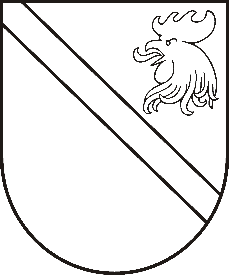 Reģ. Nr. 90000054572Saieta laukums 1, Madona, Madonas novads, LV-4801 t. 64860090, e-pasts: pasts@madona.lv ___________________________________________________________________________MADONAS NOVADA PAŠVALDĪBAS DOMESLĒMUMSMadonā2020.gada 28.maijā									           Nr.204									     (protokols Nr.11, 22.p.)Par Madonas novada pašvaldības 2019.gada konsolidētā pārskata apstiprināšanuPamatojoties uz likuma ‘Par pašvaldībām”21. panta pirmās daļas 2. punktu, likuma „Par budžetu un finanšu vadību” 30. panta trešo daļu, Ministru kabineta 2018.gada 19.jūnija noteikumiem Nr. 344 „gada pārskatu sagatavošana kārtība” Madonas novada pašvaldība, atklāti balsojot: PAR – 15 (Andrejs Ceļapīters, Artūrs Čačka, Andris Dombrovskis, Zigfrīds Gora, Antra Gotlaufa, Gunārs Ikaunieks, Valda Kļaviņa, Agris Lungevičs, Ivars Miķelsons,  Andris Sakne, Rihards Saulītis, Inese Strode, Aleksandrs Šrubs, Gatis Teilis, Kaspars Udrass), PRET – NAV, ATTURAS – NAV, Madonas novada pašvaldības dome NOLEMJ:Apstiprināt Madonas novada pašvaldības 2019.gada konsolidēto gada pārskatu:Bilances kopsumma			88 263 088 euroBudžeta izpildes rezultāts		1 189 822 euroPamatbudžeta izpilde:			Ieņēmumi pēc naudas plūsmas	34 234 820 euroIzdevumi pēc naudas plūsmas		35 572 970 euroFinansēšanaSaņemtais aizņēmums			1 980 739 euroAizņēmuma atmaksa   		2 626 993 euroKapitāldaļu iegāde 			124 649 euroAr Madonas novada pašvaldības 2019.gada konsolidēto gada pārskatu pilnā apjomā var iepazīties Finanšu nodaļā.Domes priekšsēdētājs								          A.LungevičsB.Vindele 64860034